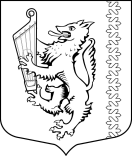 АДМИНИСТРАЦИЯ МУНИЦИПАЛЬНОГО ОБРАЗОВАНИЯ«РОЩИНСКОЕ ГОРОДСКОЕ ПОСЕЛЕНИЕ»ВЫБОРГСКОГО РАЙОНА ЛЕНИНГРАДСКОЙ ОБЛАСТИП О С Т А Н О В Л Е Н И Еот  «23» июня 2022 года	                                                                               № 437О внесении изменений в постановлениеадминистрации МО «Рощинское  городскоепоселение»  Выборгского района Ленинградскойобласти от 02.11.2021. №  741  «Об утверждениимуниципальной программы «Обеспечение качественным жильем граждан на территориимуниципального образования  «Рощинское городское поселение»  Выборгского районаЛенинградской области», с изменениями от 09.03.2022г. №133В соответствии с Федеральным законом от 06.10.2003 года  131-ФЗ «Об общих принципах организации местного самоуправления в Российской Федерации,  статьей 179 Бюджетного кодекса Российской Федерации, Национальным проектом   «Жилье и городская среда»  утвержденным  президиумом  Совета при  Президенте  Российской Федерации по   стратегическому    развитию  и   национальным   проектам    (протокол от  24.12.2018г.   №16), администрация  муниципального образования  «Рощинское   городское   поселение»  Выборгского    района    Ленинградской   области  п о с т а н о в л я е т, 1. Внести изменения в постановление администрации МО «Рощинское  городское поселение»  от 02.11.2021. №  741  «Об утверждении муниципальной программы «Обеспечение качественным жильем граждан на территории муниципального образования  «Рощинское городское поселение»  Выборгского района  Ленинградской области» (далее – Постановление), с изменениями от 09.03.2022г. №133 изложив:1.1. В приложении 1 Паспорт муниципальной    программы «Обеспечение качественным жильем граждан на территории муниципального образования  «Рощинское городское поселение»  Выборгского района  Ленинградской области»  и паспорта подпрограмм в редакции согласно приложению 1 к настоящему Постановлению;1.2. Приложение 2 «План мероприятий (объектов) и их реализации муниципальной программы «Обеспечение качественным жильем граждан на территории муниципального образования  «Рощинское городское поселение»  Выборгского района  Ленинградской области» в редакции согласно приложению 2 к настоящему Постановлению.2. Настоящее постановление опубликовать в официальном печатном издании и разместить на официальном сайте МО «Рощинское  городское поселение» (рощино.рф).3. Настоящее постановление вступает в силу с момента его официального опубликования.4. Контроль за исполнением настоящего постановления оставляю за собой.         И.о. главы администрации 	                                                  Х.С. ЧахкиевПриложение 1к постановлению администрации муниципального образования «Рощинское городское поселение»Выборгского района Ленинградской областиот  «23» июня  2022г. № 437МУНИЦИПАЛЬНАЯ ПРОГРАММА «ОБЕСПЕЧЕНИЕ КАЧЕСТВЕННЫМ ЖИЛЬЕМ ГРАЖДАН НА  ТЕРРИТОРИИ МУНИЦИПАЛЬНОГО ОБРАЗОВАНИЯ «РОЩИНСКОЕ ГОРОДСКОЕ ПОСЕЛЕНИЕ» ВЫБОРГСКОГО РАЙОНА ЛЕНИНГРАДСКОЙ ОБЛАСТИ»ПАСПОРТмуниципальной  программы «Обеспечение качественным жильем граждан на территории муниципального образования «Рощинское городское поселение» Выборгского района Ленинградской области»Приложение 2к постановлению администрации муниципального образования «Рощинское городское поселение»Выборгского района Ленинградской областиот  «23» июня  2022г. № 437Сроки реализации Программы Программа реализуется в 2022-2024 годах.Ответственный исполнитель  программы Администрация муниципального образования  «Рощинское городское поселение» Выборгского района Ленинградской области (далее – МО «Рощинское городское поселение»)Участники программы Правительство Ленинградской области Администрации МО «Рощинское городское поселение» Граждане Российской Федерации, проживающие на территории МО «Рощинское городское поселение», нуждающиеся в улучшении жилищных условий.Цель Программы-обеспечение качественным жильем граждан  МО «Рощинское городское поселение;- снижение объемов аварийного жилья на территории МО «Рощинское городское поселение; - снижение риска возникновения аварийных ситуаций;- создание условий для реализации конституционных прав на жилище молодых граждан и членов их семей, признанных в установленном порядке, нуждающимися в улучшении жилищных условий. -оказание поддержки гражданам, пострадавшим в результате пожара муниципального жилищного фонда на территории МО «Рощинское городское поселение» - создание комфортных и безопасных условий проживания в многоквартирных домах, соответствующих установленным стандартам качества;- приведение многоквартирных домов в нормативное состояние и соответствие установленным санитарным и техническим правилам и нормам;- создание условий комфортного проживания и жизнедеятельности граждан в районах массовой жилой застройки на территории поселения     - создание условий для реализации конституционных прав на жилище гражданами и членами их семей, признанными в установленном порядке нуждающимися в улучшении жилищных условий.- содействие развитию системы ипотечного жилищного кредитования в МО «Рощинское городское поселение»Задачи   программы-  оказание поддержки молодым гражданам (семьям)  в приобретении (строительстве) жилья;- снос или реконструкция многоквартирных аварийных домов, признанных аварийными  в связи с физическим износом в процессе их эксплуатации. Участие в региональной адресной программе «Переселение граждан из аварийного жилищного фонда на территории Ленинградской области в 2019-2025 годах».- предоставление гражданам благоустроенных жилых помещений в соответствии со статьей 89 Жилищного кодекса Российской Федерации.- оказание поддержки гражданам, пострадавшим в результате пожара муниципального жилищного фонда на территории МО «Рощинское городское поселение»- предоставление жилых помещений  по договору социального найма  или в собственность,  единовременных денежных выплат для приобретения  (строительства) жилых помещений гражданами Российской  Федерации, проживающими на территории МО «Рощинское городское поселение» Выборгского района,  Ленинградской области, и признанными нуждающимися в жилых помещениях, перед которыми государство имеет обязательства по обеспечению жилыми  помещениями, выполнение которых передано МО «Рощинское городское поселение)- проведение комплексного и выборочного капитального ремонта в объемах, обеспечивающих приведение многоквартирных домов в надлежащее техническое состояние, с целью обеспечения сохранности жилищного фонда и увеличения срока его эксплуатации;- ремонт высвободившегося муниципального жилищного фонда с последующим его предоставлением гражданам, состоящим на учете  МО «Рощинское городское  поселение», в качестве нуждающихся в жилых помещениях, предоставляемых по договорам социального найма.  -  инструментальное обследование с заключениями.-  развитие транспортной и инженерной инфраструктуры (дороги, сеть линии электроснабжения) в районах массовой жилой застройки.- увеличение роста жилищного строительства для обеспечения потребности населения в доступном жилье.-  создание условий для привлечения гражданами средств ипотечных жилищных кредитов для строительства (приобретения) жилых помещений.       -  ввод (приобретение) жилья для граждан, проживающих в сельской местности, в том числе для молодых семей и молодых специалистов в рамках ведомственных целевых программ - взносы на капитальный ремонт муниципального жилищного фонда и содержание муниципального жилищного фонда.Ожидаемые (конечные) результаты реализации Программы   Доля семей граждан, улучшивших жилищные условия, от количества семей, желающих улучшить жилищные условия, к концу 2024 года составит 25 %.Улучшение жилищных условий  за 2022-2024 гг - 41 семьиПриобретение (строительство) -1640,56 кв. метров жилья;Расселение 864  кв. метров аварийного жилья.Сдерживание темпов роста физического износа жилых зданий;Снижение рисков возникновения аварийных ситуаций до 70 процентов; Улучшение безопасных и благоприятных условий проживания граждан в жилых домах, расположенных на территории поселения;Решение вопроса планомерного капитального ремонта общего имущества многоквартирных жилых домов.Ремонт квартир, входящих в состав муниципального жилищного фонда;Инструментальное обследование с заключениями;Проекты, реализуемые в рамках муниципальной программыФедеральный проект "Обеспечение устойчивого сокращения непригодного для проживания жилищного фонда"Финансовое обеспечение  Программы – всего, в том числе по годам реализацииОбщий объем финансирования   177 801,1 тыс. руб., в том числе: областной бюджет – 159 197,8 тыс. руб., местный бюджет – 18 603,3 тыс. руб., в том числе по годам:2022 год –  5 330,3  тыс. руб.;2023 год –  8 249,8 тыс. руб., 2024 год –  164 221,0  тыс. руб., в том числе: областной бюджет – 159 197,8 тыс. руб., местный бюджет – 5 023,2 тыс. руб.Размер налоговых расходов, направленных на достижение цели программы, - всего, в том числе по годамНе предусмотреноПлан мероприятий и реализации
 подпрограмм Программы «Обеспечение качественным жильем граждан на территории муниципального образования «Рощинское городское поселение» Выборгского района Ленинградской области»План мероприятий и реализации
 подпрограмм Программы «Обеспечение качественным жильем граждан на территории муниципального образования «Рощинское городское поселение» Выборгского района Ленинградской области»План мероприятий и реализации
 подпрограмм Программы «Обеспечение качественным жильем граждан на территории муниципального образования «Рощинское городское поселение» Выборгского района Ленинградской области»План мероприятий и реализации
 подпрограмм Программы «Обеспечение качественным жильем граждан на территории муниципального образования «Рощинское городское поселение» Выборгского района Ленинградской области»План мероприятий и реализации
 подпрограмм Программы «Обеспечение качественным жильем граждан на территории муниципального образования «Рощинское городское поселение» Выборгского района Ленинградской области»План мероприятий и реализации
 подпрограмм Программы «Обеспечение качественным жильем граждан на территории муниципального образования «Рощинское городское поселение» Выборгского района Ленинградской области»План мероприятий и реализации
 подпрограмм Программы «Обеспечение качественным жильем граждан на территории муниципального образования «Рощинское городское поселение» Выборгского района Ленинградской области»План мероприятий и реализации
 подпрограмм Программы «Обеспечение качественным жильем граждан на территории муниципального образования «Рощинское городское поселение» Выборгского района Ленинградской области»План мероприятий и реализации
 подпрограмм Программы «Обеспечение качественным жильем граждан на территории муниципального образования «Рощинское городское поселение» Выборгского района Ленинградской области»№ п/пНаименование мероприятийОтветственный исполнительГоды реализацииОценка расходов (тыс. руб. в ценах соответствующих лет)Оценка расходов (тыс. руб. в ценах соответствующих лет)Оценка расходов (тыс. руб. в ценах соответствующих лет)Оценка расходов (тыс. руб. в ценах соответствующих лет)Оценка расходов (тыс. руб. в ценах соответствующих лет)№ п/пНаименование мероприятийОтветственный исполнительГоды реализацииОценка расходов (тыс. руб. в ценах соответствующих лет)Оценка расходов (тыс. руб. в ценах соответствующих лет)Оценка расходов (тыс. руб. в ценах соответствующих лет)Оценка расходов (тыс. руб. в ценах соответствующих лет)Оценка расходов (тыс. руб. в ценах соответствующих лет)№ п/пНаименование мероприятийОтветственный исполнительГоды реализациивсегофедеральный бюджетобластной бюджетместный бюджетпрочие источники123456789ПРОЕКТНАЯ ЧАСТЬПРОЕКТНАЯ ЧАСТЬПРОЕКТНАЯ ЧАСТЬПРОЕКТНАЯ ЧАСТЬПРОЕКТНАЯ ЧАСТЬПРОЕКТНАЯ ЧАСТЬПРОЕКТНАЯ ЧАСТЬПРОЕКТНАЯ ЧАСТЬПРОЕКТНАЯ ЧАСТЬФедеральные проекты, входящие в состав национальных проектовФедеральные проекты, входящие в состав национальных проектовФедеральные проекты, входящие в состав национальных проектовФедеральные проекты, входящие в состав национальных проектовФедеральные проекты, входящие в состав национальных проектовФедеральные проекты, входящие в состав национальных проектовФедеральные проекты, входящие в состав национальных проектовФедеральные проекты, входящие в состав национальных проектовФедеральные проекты, входящие в состав национальных проектовФедеральный проект "Обеспечение устойчивого сокращения непригодного для проживания жилищного фонда"Федеральный проект "Обеспечение устойчивого сокращения непригодного для проживания жилищного фонда"Федеральный проект "Обеспечение устойчивого сокращения непригодного для проживания жилищного фонда"Федеральный проект "Обеспечение устойчивого сокращения непригодного для проживания жилищного фонда"Федеральный проект "Обеспечение устойчивого сокращения непригодного для проживания жилищного фонда"Федеральный проект "Обеспечение устойчивого сокращения непригодного для проживания жилищного фонда"Федеральный проект "Обеспечение устойчивого сокращения непригодного для проживания жилищного фонда"Федеральный проект "Обеспечение устойчивого сокращения непригодного для проживания жилищного фонда"Федеральный проект "Обеспечение устойчивого сокращения непригодного для проживания жилищного фонда"Мероприятия по обеспечению устойчивого сокращения непригодного для проживания жилого фондаМероприятия по обеспечению устойчивого сокращения непригодного для проживания жилого фондаМероприятия по обеспечению устойчивого сокращения непригодного для проживания жилого фондаМероприятия по обеспечению устойчивого сокращения непригодного для проживания жилого фондаМероприятия по обеспечению устойчивого сокращения непригодного для проживания жилого фондаМероприятия по обеспечению устойчивого сокращения непригодного для проживания жилого фондаМероприятия по обеспечению устойчивого сокращения непригодного для проживания жилого фондаМероприятия по обеспечению устойчивого сокращения непригодного для проживания жилого фондаМероприятия по обеспечению устойчивого сокращения непригодного для проживания жилого фонда1Строительство многоквартирного жилого дома в п. Рощино ул. Строителей д. 40Администрация МО «Рощинское городское поселение»20230,00,00,00,01Строительство многоквартирного жилого дома в п. Рощино ул. Строителей д. 40Администрация МО «Рощинское городское поселение»20230,00,00,00,01Строительство многоквартирного жилого дома в п. Рощино ул. Строителей д. 40Администрация МО «Рощинское городское поселение»20232 911,90,00,02 911,91Строительство многоквартирного жилого дома в п. Рощино ул. Строителей д. 40Администрация МО «Рощинское городское поселение»2024157 184,8157 184,80,0Итого:Итого:160 096,70,0157 184,82 911,9в том числе по годамв том числе по годамв том числе по годам20220,00,0в том числе по годамв том числе по годамв том числе по годам20232 911,90,00,02 911,9в том числе по годамв том числе по годамв том числе по годам2024157 184,80,0157 184,80,0Комплексы процессных мероприятийКомплексы процессных мероприятийКомплексы процессных мероприятийКомплексы процессных мероприятийКомплексы процессных мероприятийКомплексы процессных мероприятийКомплексы процессных мероприятийКомплексы процессных мероприятийКомплексы процессных мероприятий Комплекс процессных мероприятий "Приобретение жилых помещений в муниципальную собственность для обеспечения жильем граждан" Комплекс процессных мероприятий "Приобретение жилых помещений в муниципальную собственность для обеспечения жильем граждан" Комплекс процессных мероприятий "Приобретение жилых помещений в муниципальную собственность для обеспечения жильем граждан" Комплекс процессных мероприятий "Приобретение жилых помещений в муниципальную собственность для обеспечения жильем граждан" Комплекс процессных мероприятий "Приобретение жилых помещений в муниципальную собственность для обеспечения жильем граждан" Комплекс процессных мероприятий "Приобретение жилых помещений в муниципальную собственность для обеспечения жильем граждан" Комплекс процессных мероприятий "Приобретение жилых помещений в муниципальную собственность для обеспечения жильем граждан" Комплекс процессных мероприятий "Приобретение жилых помещений в муниципальную собственность для обеспечения жильем граждан" Комплекс процессных мероприятий "Приобретение жилых помещений в муниципальную собственность для обеспечения жильем граждан"Содержание муниципального жилищного фондаСодержание муниципального жилищного фондаСодержание муниципального жилищного фондаСодержание муниципального жилищного фондаСодержание муниципального жилищного фондаСодержание муниципального жилищного фондаСодержание муниципального жилищного фондаСодержание муниципального жилищного фондаСодержание муниципального жилищного фонда1Признание жилых домов аварийными и подлежащими сносу или реконструкции, формирование земельных участков (в том числе: визуальное обследование жилищного фонда с составлением актов обследования, выполнение кадастровых работ  по формированию земельных участков под многоквартирными жилыми домами, изготовление информационных щитов (планшетов)Администрация МО «Рощинское городское поселение»2022100,0100,01Признание жилых домов аварийными и подлежащими сносу или реконструкции, формирование земельных участков (в том числе: визуальное обследование жилищного фонда с составлением актов обследования, выполнение кадастровых работ  по формированию земельных участков под многоквартирными жилыми домами, изготовление информационных щитов (планшетов)Администрация МО «Рощинское городское поселение»2023163,5163,51Признание жилых домов аварийными и подлежащими сносу или реконструкции, формирование земельных участков (в том числе: визуальное обследование жилищного фонда с составлением актов обследования, выполнение кадастровых работ  по формированию земельных участков под многоквартирными жилыми домами, изготовление информационных щитов (планшетов)Администрация МО «Рощинское городское поселение»202439,839,8Итого:Итого:303,30,00,0303,3Комплекс процессных мероприятий "Оказание поддержки молодым семьям в приобретении (строительстве) жилья"Комплекс процессных мероприятий "Оказание поддержки молодым семьям в приобретении (строительстве) жилья"Комплекс процессных мероприятий "Оказание поддержки молодым семьям в приобретении (строительстве) жилья"Комплекс процессных мероприятий "Оказание поддержки молодым семьям в приобретении (строительстве) жилья"Комплекс процессных мероприятий "Оказание поддержки молодым семьям в приобретении (строительстве) жилья"Комплекс процессных мероприятий "Оказание поддержки молодым семьям в приобретении (строительстве) жилья"Комплекс процессных мероприятий "Оказание поддержки молодым семьям в приобретении (строительстве) жилья"Комплекс процессных мероприятий "Оказание поддержки молодым семьям в приобретении (строительстве) жилья"Комплекс процессных мероприятий "Оказание поддержки молодым семьям в приобретении (строительстве) жилья"Реализация мероприятий по обеспечению жильем молодых семейРеализация мероприятий по обеспечению жильем молодых семейРеализация мероприятий по обеспечению жильем молодых семейРеализация мероприятий по обеспечению жильем молодых семейРеализация мероприятий по обеспечению жильем молодых семейРеализация мероприятий по обеспечению жильем молодых семейРеализация мероприятий по обеспечению жильем молодых семейРеализация мероприятий по обеспечению жильем молодых семейРеализация мероприятий по обеспечению жильем молодых семей1Предоставление  социальных выплат молодым семьям на приобретение (строительство) жилья в рамках мероприятия по обеспечению жильем молодых семей ведомственной целевой программы "Оказание государственной поддержки гражданам в обеспечении жильем и оплате жилищно-коммунальных услуг" государственной программы Российской Федерации "Обеспечение доступным и комфортным жильем и коммунальными услугами граждан Российской Федерации"Администрация МО «Рощинское городское поселение»2022139,40,0139,41Предоставление  социальных выплат молодым семьям на приобретение (строительство) жилья в рамках мероприятия по обеспечению жильем молодых семей ведомственной целевой программы "Оказание государственной поддержки гражданам в обеспечении жильем и оплате жилищно-коммунальных услуг" государственной программы Российской Федерации "Обеспечение доступным и комфортным жильем и коммунальными услугами граждан Российской Федерации"Администрация МО «Рощинское городское поселение»2023202,30,0202,31Предоставление  социальных выплат молодым семьям на приобретение (строительство) жилья в рамках мероприятия по обеспечению жильем молодых семей ведомственной целевой программы "Оказание государственной поддержки гражданам в обеспечении жильем и оплате жилищно-коммунальных услуг" государственной программы Российской Федерации "Обеспечение доступным и комфортным жильем и коммунальными услугами граждан Российской Федерации"Администрация МО «Рощинское городское поселение»20242 236,72 013,0223,7Итого:Итого:2 578,40,02 013,0565,4Комплекс процессных мероприятий "Оказание поддержки гражданам, пострадавшим в результате пожара"Комплекс процессных мероприятий "Оказание поддержки гражданам, пострадавшим в результате пожара"Комплекс процессных мероприятий "Оказание поддержки гражданам, пострадавшим в результате пожара"Комплекс процессных мероприятий "Оказание поддержки гражданам, пострадавшим в результате пожара"Комплекс процессных мероприятий "Оказание поддержки гражданам, пострадавшим в результате пожара"Комплекс процессных мероприятий "Оказание поддержки гражданам, пострадавшим в результате пожара"Комплекс процессных мероприятий "Оказание поддержки гражданам, пострадавшим в результате пожара"Комплекс процессных мероприятий "Оказание поддержки гражданам, пострадавшим в результате пожара"Комплекс процессных мероприятий "Оказание поддержки гражданам, пострадавшим в результате пожара"Мероприятия по оказанию поддержки гражданам, пострадавшим в результате пожара муниципального жилищного фондаМероприятия по оказанию поддержки гражданам, пострадавшим в результате пожара муниципального жилищного фондаМероприятия по оказанию поддержки гражданам, пострадавшим в результате пожара муниципального жилищного фондаМероприятия по оказанию поддержки гражданам, пострадавшим в результате пожара муниципального жилищного фондаМероприятия по оказанию поддержки гражданам, пострадавшим в результате пожара муниципального жилищного фондаМероприятия по оказанию поддержки гражданам, пострадавшим в результате пожара муниципального жилищного фондаМероприятия по оказанию поддержки гражданам, пострадавшим в результате пожара муниципального жилищного фондаМероприятия по оказанию поддержки гражданам, пострадавшим в результате пожара муниципального жилищного фондаМероприятия по оказанию поддержки гражданам, пострадавшим в результате пожара муниципального жилищного фонда2Приобретение в муниципальную собственность жилых помещений для предоставления гражданам, пострадавшим в результате пожара муниципального жилищного фондаАдминистрация МО «Рощинское городское поселение»20220,00,02Приобретение в муниципальную собственность жилых помещений для предоставления гражданам, пострадавшим в результате пожара муниципального жилищного фондаАдминистрация МО «Рощинское городское поселение»2023212,40,0212,42Приобретение в муниципальную собственность жилых помещений для предоставления гражданам, пострадавшим в результате пожара муниципального жилищного фондаАдминистрация МО «Рощинское городское поселение»20240,00,0Итого:Итого:212,4212,4Комплекс процессных мероприятий "Содержание и ремонт жилищного фонда"Комплекс процессных мероприятий "Содержание и ремонт жилищного фонда"Комплекс процессных мероприятий "Содержание и ремонт жилищного фонда"Комплекс процессных мероприятий "Содержание и ремонт жилищного фонда"Комплекс процессных мероприятий "Содержание и ремонт жилищного фонда"Комплекс процессных мероприятий "Содержание и ремонт жилищного фонда"Комплекс процессных мероприятий "Содержание и ремонт жилищного фонда"Комплекс процессных мероприятий "Содержание и ремонт жилищного фонда"Комплекс процессных мероприятий "Содержание и ремонт жилищного фонда"Содержание муниципального жилищного фондаСодержание муниципального жилищного фондаСодержание муниципального жилищного фондаСодержание муниципального жилищного фондаСодержание муниципального жилищного фондаСодержание муниципального жилищного фондаСодержание муниципального жилищного фондаСодержание муниципального жилищного фондаСодержание муниципального жилищного фонда1 Оформление, содержание, обслуживание  и ремонт объектов муниципального имущества, техническое обслуживание внутридомового газового оборудования, исполнение судебных актовАдминистрация МО «Рощинское городское поселение»20220,00,01 Оформление, содержание, обслуживание  и ремонт объектов муниципального имущества, техническое обслуживание внутридомового газового оборудования, исполнение судебных актовАдминистрация МО «Рощинское городское поселение»20230,00,01 Оформление, содержание, обслуживание  и ремонт объектов муниципального имущества, техническое обслуживание внутридомового газового оборудования, исполнение судебных актовАдминистрация МО «Рощинское городское поселение»20240,00,02Содержание муниципального жилищного фонда  (в т.ч. работы по сносу расселенных жилых домов, в соответствии с программой переселения,  приобретение внутридомового газового оборудования) Администрация МО «Рощинское городское поселение»2022103,2103,22Содержание муниципального жилищного фонда  (в т.ч. работы по сносу расселенных жилых домов, в соответствии с программой переселения,  приобретение внутридомового газового оборудования) Администрация МО «Рощинское городское поселение»20231 321,61 321,62Содержание муниципального жилищного фонда  (в т.ч. работы по сносу расселенных жилых домов, в соответствии с программой переселения,  приобретение внутридомового газового оборудования) Администрация МО «Рощинское городское поселение»20241 321,61 321,63Оплата услуг теплоснабжения нежилых помещений расположенных в многоквартирных домах Администрация МО «Рощинское городское поселение»20222 987,72 987,73Оплата услуг теплоснабжения нежилых помещений расположенных в многоквартирных домах Администрация МО «Рощинское городское поселение»2023500,0500,03Оплата услуг теплоснабжения нежилых помещений расположенных в многоквартирных домах Администрация МО «Рощинское городское поселение»2024500,0500,0Ремонт муниципального жилищного фондаРемонт муниципального жилищного фондаРемонт муниципального жилищного фондаРемонт муниципального жилищного фондаРемонт муниципального жилищного фондаРемонт муниципального жилищного фондаРемонт муниципального жилищного фондаРемонт муниципального жилищного фондаРемонт муниципального жилищного фонда4Капитальный ремонт муниципального  жилищного фонда (взносы)Администрация МО «Рощинское городское поселение»20222 000,02 000,04Капитальный ремонт муниципального  жилищного фонда (взносы)Администрация МО «Рощинское городское поселение»20232 938,12 938,14Капитальный ремонт муниципального  жилищного фонда (взносы)Администрация МО «Рощинское городское поселение»20242 938,12 938,1Итого:Итого:14 610,314 610,3в том числе по годамв том числе по годамв том числе по годам20225 090,95 090,9в том числе по годамв том числе по годамв том числе по годам20234 759,74 759,7в том числе по годамв том числе по годамв том числе по годам20244 759,74 759,7ИТОГО комплексы процессных мероприятий ИТОГО комплексы процессных мероприятий ИТОГО комплексы процессных мероприятий 17 704,40,02 013,015 691,4в том числе по годамв том числе по годамв том числе по годам20225 230,30,00,05 330,3в том числе по годамв том числе по годамв том числе по годам20235 174,40,00,05 337,9в том числе по годамв том числе по годамв том числе по годам20246 996,40,02 013,05 023,2Итого по Программе:Итого по Программе:Итого по Программе:177 801,10,0159 197,818 603,3в том числе по годамв том числе по годамв том числе по годам20225 330,30,00,05 330,3в том числе по годамв том числе по годамв том числе по годам20238 249,80,00,08 249,8в том числе по годамв том числе по годамв том числе по годам2024164 221,00,0159 197,85 023,2